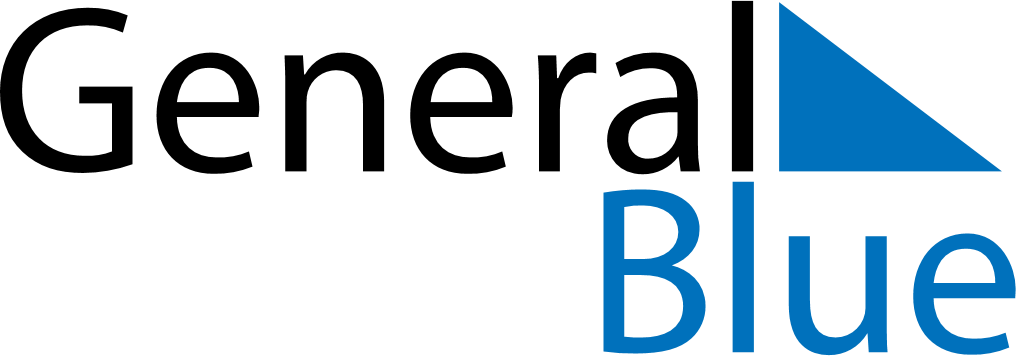 December 2025December 2025December 2025SloveniaSloveniaMONTUEWEDTHUFRISATSUN1234567Saint Nicholas Day8910111213141516171819202122232425262728Christmas DayIndependence and Unity Day293031